Приглашение к подаче конкурсных предложенийДата приглашения: 17 мая 2024 года.
 Общественный Фонд «САМР Алатоо» планирует закупить брендированные зонты и приглашает заинтересованных поставщиков представить прейскурант цен на подарочно-сувенирную продукцию.	Требования к товару:Зонт складной, с автоматическим или полуавтоматическим раскрытием;Диаметр купола -  от 90 см до 115 см;Материал - полиэстер с тефлоновым покрытием, 8 спиц;Цвет зонта темно-зеленый, как на картинке ниже;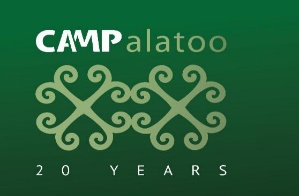 Наличие чехла;Ручка зонта – классическая или крючкообразная;Стержень многогранный и стальной;В одной или в каждой ячейке/спице нанесение логотипов Фонда, представленных ниже:  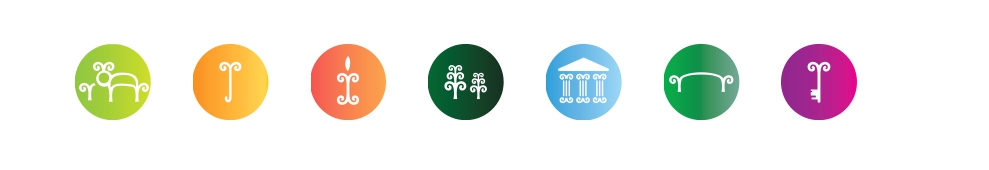 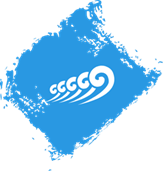 Процедура подачи заявок:Заинтересованным поставщикам до 10:00, 3 июня 2024 г. необходимо предоставить коммерческие предложения, включая прайс-лист на указанные услуги, на электронную почту zakupki@camp.kg. В теме письма указать «Брендированные подарки». Коммерческие предложения принимаются строго с заполненным ниже приложением!Минимальные квалификационные требования для поставщиков услуг:1. Поставщик должен предоставить товар с условием безналичной пост-оплаты и банковские ревквизиты.2. Поставщик должен выписать электронную счет фактуру (ЭСФ) на все предоставленные товары через сайт https://esf.salyk.kg/.ПРИЛОЖЕНИЕ №УслугиЕд.изКол-во Цена за ед.из.Итого (сом)1Зонт с нанесением логотипа в каждой ячейке/спице, ручка крючкообразная или классическая шт.2002Зонт с нанесением логотипа в одной ячейке/спице,  ручка крючкообразная или классическаяшт.200